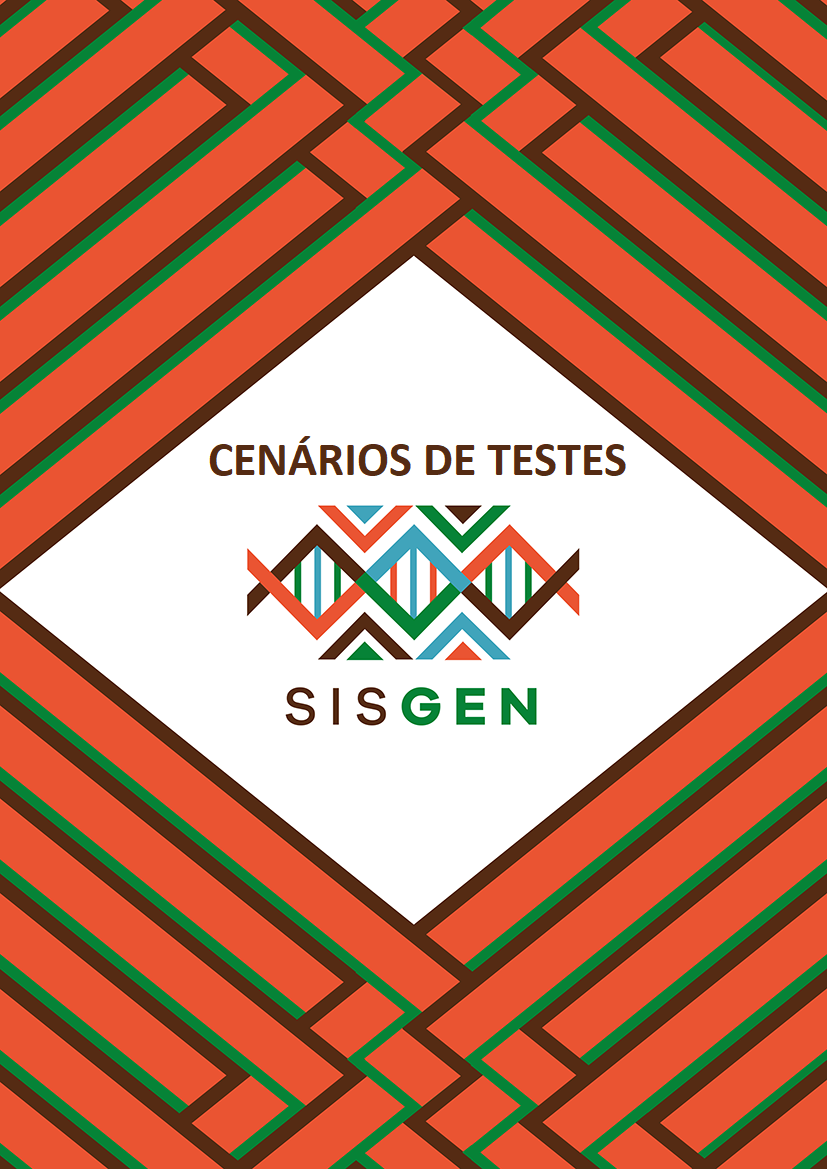 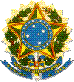 Ministério do Meio AmbienteConselho de Gestão do Patrimônio GenéticoSisGenCenários de TestesALERTASVersão 1.0 Abril/2020SisGenCenário de Testes >> AlertasCENÁRIO PADRÃO 1 (CADASTRO DE ALERTA) – TODOS USUÁRIOSCENÁRIO PADRÃO 2 (CADASTRO DE ALERTA) – SELECIONANDO USUÁRIO CENÁRIO PADRÃO 3 (CADASTRO DE ALERTA) – TODOS PERFISCENÁRIO PADRÃO 4 (CADASTRO DE ALERTA) – SELECIONANDO PERFILNºCAMPOSDADOS DE ENTRADARESULTADOOK1Destinatário Por usuário Exibição de seleção para:-Todos os usuáriosPainel: Adicionar2Todos os usuáriosMarcar opção3AssuntoPreencher assunto4MensagemPreencher mensagem6Clicar em Salvar e enviarSistema exibe mensagem “Alerta cadastrado com sucesso! ”. Sistema exibe todos registros feitos.NºCAMPOSDADOS DE ENTRADARESULTADOOK1Destinatário Por usuário Exibição de seleção para:-Todos os usuáriosBotão: Adicionar2Clicar no botão Adicionar Exibe Painel- Selecionar usuários- Selecionar instituições- Botões: Limpar, Salvar e Cancelar3PesquisarPreencher nome do usuárioSistema carrega usuários4Selecionar usuário desejado Sistema exibe informação que o usuário [NOME DO USUÁRIO] foi selecionado 5Clicar em Salvar6AssuntoPreencher assunto7MensagemPreencher mensagem8Clicar em Salvar e enviarSistema exibe mensagem “Alerta cadastrado com sucesso! ”. Sistema exibe todos registros feitos.NºCAMPOSDADOS DE ENTRADARESULTADOOK1Destinatário Por perfil Exibição de seleção para:-Todos os perfisPainel: Adicionar2Todos os perfisMarcar opção3AssuntoPreencher assunto4MensagemPreencher mensagem6Clicar em Salvar e enviarSistema exibe mensagem “Alerta cadastrado com sucesso! ”. Sistema exibe todos registros feitos.NºCAMPOSDADOS DE ENTRADARESULTADOOK1Destinatário Por perfil Exibição de seleção para:-Todos os perfisPainel: Adicionar2Clicar no botão Adicionar Exibe Painel- Selecionar perfis- Botões: Limpar, Salvar e Cancelar3PesquisarPreencher perfil desejadoSistema carrega perfis4Selecionar perfil desejado Sistema exibe informação que o perfil [NOME DO PERFIL] foi selecionado 5Clicar em Salvar6AssuntoPreencher assunto7MensagemPreencher mensagem8Clicar em Salvar e enviarSistema exibe mensagem “Alerta cadastrado com sucesso! ”. Sistema exibe todos registros feitos.